АДМИНИСТРАЦИЯ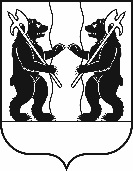 ЯРОСЛАВСКОГО МУНИЦИПАЛЬНОГО РАЙОНА
П О С Т А Н О В Л Е Н И Е08.08.2023                                                                                                                              № 1833О внесении изменений в постановлениеАдминистрации ЯМР от 29.12.2022 № 2992«Об утверждении муниципальной программы 
«Социальная поддержка населения 
в Ярославском муниципальном 
районе на 2023 – 2025 годы»В соответствии с решением Муниципального Совета ЯМР от 29.06.2023 № 43 «О внесении изменений в решение Муниципального Совета ЯМР 
от 22.12.2022 № 111 «О районном бюджете Ярославского муниципального района на 2023 год и плановый период 2024 и 2025 годов», Администрация района п о с т а н о в л я е т:1. Внести изменения в муниципальную программу «Социальная поддержка населения в Ярославском муниципальном районе на 2023 – 2025 годы», утвержденную постановлением Администрации Ярославского муниципального района от 29.12.2022 № 2992, изложив ее в редакции согласно приложению.2. Опубликовать постановление в газете «Ярославский агрокурьер».3. Постановление вступает в силу со дня официального опубликования 
и распространяется на правоотношения, возникшие с 01.01.2023 года.Глава Ярославского муниципального района                                                                 Н.В. ЗолотниковПРИЛОЖЕНИЕ 
к постановлению 
Администрации ЯМРот 08.08.2023 № 1833Муниципальная программа
Ярославского муниципального района«Социальная поддержка населения 
в Ярославском муниципальном районе на 2023-2025 годы»Паспорт муниципальной программыI. Общая характеристика сферы реализации
муниципальной программыОдним из важнейших направлений социальной политики является последовательное повышение уровня жизни населения и снижение социального неравенства, обеспечение всеобщей доступности основных социальных благ. При отказе от традиционно сложившегося уравнительного предоставления социальных гарантий и льгот учитываются категории граждан, которые по своему физическому, возрастному состоянию лишены возможности самообеспечения. В основу социальной поддержки населения положен принцип адресной направленности социальной помощи с учетом нуждаемости, сутью которой является сосредоточение муниципальных ресурсов на удовлетворении потребностей тех, кто наиболее в них нуждается.  Реализация Программы позволит решать проблемы незащищенных категорий населения на основе системных мероприятий, направленных 
на улучшение социально-экономического положения населения, нуждающегося в социальной поддержке, повышение качества и расширение объема услуг, предоставляемых населению, улучшение организации социальной помощи незащищенным категориям населения района, а также увеличение численности участников социально-значимых мероприятий и их самореализации в социальной жизни района.Создание безопасных условий труда на каждом рабочем месте, снижение уровня производственного травматизма, переход в сфере охраны труда к управлению профессиональными рисками, экономическая мотивация улучшения работодателем условий труда, снижение доли рабочих мест
с тяжелыми, вредными или опасными условиями труда является одной 
из важных социально – экономических проблем.В современных условиях резко обостряются проблемы трудовых прав граждан, которые работают в неблагоприятных условиях труда. Многие организации размещены в неприспособленных помещениях, имеют высокую степень изношенности основных фондов, используют морально устаревшее оборудование. Проблемы системы управления охраной труда оборачиваются серьезными финансовыми потерями в системе обязательного социального страхования.Кроме того, в условиях, когда участники производственного процесса отдают предпочтение экономической выгоде (работодатель – получению прибыли, работники – более высокому заработку за счет доплат за вредные условия труда), на второй план уходят вопросы по улучшению условий 
и охраны труда, и вопросы своевременного устранения нарушений требований действующего трудового законодательства.Все эти факторы способствуют возникновению производственного травматизма, а нездоровые условия труда создают предпосылки 
для профессиональных заболеваний.Таким образом, разработка Программы определяется следующими факторами:исполнением требований действующего законодательства Российской Федерации по вопросам охраны труда,невозможностью решения проблемы улучшения условий и охраны труда силами отдельного хозяйствующего субъекта без поддержки со стороны Администрации Ярославского муниципального района и иных субъектов системы управления охраной труда.В настоящее время в социальной структуре общества имеется значительное число инвалидов и лиц, имеющих признаки ограничения жизнедеятельности.  В целях повышения уровня реабилитационных 
и абилитационных услуг для инвалидов, в том числе детей-инвалидов, должны быть созданы условия для обеспечения доступности, качества, результативности и эффективности оказания услуг по реабилитации 
и абилитации для всех категорий инвалидов, в том числе детей-инвалидов, 
в зависимости от степени ограничения их жизнедеятельности, потребностей 
и реабилитационного потенциала.Проведенная оценка в 2022 году системы реабилитации и абилитации инвалидов, в том числе детей-инвалидов, в Ярославском муниципальном районе показала, что необходимо дальнейшее совершенствование системы комплексной реабилитации и абилитации инвалидов, в том числе детей-инвалидов.В рамках проведенной оценки системы реабилитации и абилитации инвалидов, в том числе детей-инвалидов, выявлены следующие проблемы комплексной реабилитации и абилитации в Ярославском муниципальном районе:- отсутствие нормативно-правовой базы, обеспечивающей межведомственное взаимодействие органов местного самоуправления и других органов Ярославского муниципального района по вопросам формирования условий для развития системы комплексной реабилитации и абилитации инвалидов, в том числе детей-инвалидов, в Ярославском муниципальном районе;- низкий уровень системы определения потребности инвалидов, в том числе детей-инвалидов, в организации системы комплексной реабилитации 
и абилитации инвалидов, в том числе детей-инвалидов;- низкая мотивация инвалидов, семей детей-инвалидов к исполнению рекомендаций индивидуальных программ реабилитации или абилитации инвалида (ребенка-инвалида) и вовлечению в реабилитационный процесс;- необходимость обновления и укрепления материально-технической базы организаций, осуществляющих реабилитационные мероприятия, 
для внедрения современных технологий реабилитации с учетом потребностей инвалидов (детей-инвалидов);- повышение уровня системы подготовки и повышения квалификации специалистов, реализующих реабилитационные и абилитационные мероприятия для инвалидов, в том числе детей-инвалидов.Для решения поставленных проблем в Ярославском муниципальном районе реализуется ВЦП «Социальная поддержка населения Ярославского муниципального района» на 2023-2025 годы», подпрограмма «Улучшение условий и охраны труда в Ярославском муниципальном районе» на 2023-2025 годы», подпрограмма «Доступная среда» на 2023-2025 годы».II. Приоритеты государственной политикив сфере реализации муниципальной программыи ожидаемые конечные результаты ее реализацииК приоритетным направлениям государственной политики в сфере реализации муниципальной программы отнесены в том числе:- повышение благосостояния граждан и снижение бедности;- повышение ожидаемой продолжительности здоровой жизни;- совершенствование системы предоставления гражданам государственных и муниципальных услуг, оказываемых органами 
и учреждениями социальной защиты населения;- обеспечение доступности социальных услуг высокого качества для всех нуждающихся граждан пожилого возраста и инвалидов путем расширения видов социальных услуг;- формирование и совершенствование механизма межведомственного взаимодействия при проведении реабилитационных, абилитационных мероприятий (услуг), рациональное соединение необходимых видов реабилитационных, абилитационных мероприятий и услуг на протяжении жизненного маршрута инвалида, в том числе ребенка-инвалида;- разработку алгоритма выявления потребностей инвалида, в том числе ребенка-инвалида, в реабилитационных и абилитационных мероприятиях 
и услугах;- активное включение в реабилитационный процесс не только инвалида, но и членов его семьи;- организацию подготовки и повышения квалификации специалистов, реализующих реабилитационные и абилитационные мероприятия 
для инвалидов, в том числе детей-инвалидов;- укрепление материально-технической базы организаций, осуществляющих реабилитационные мероприятия, для внедрения современных технологий реабилитации с учетом потребностей инвалидов, 
в том числе детей-инвалидов;- развитие информационного сопровождения процессов реабилитации 
и абилитации;- повышение уровня и качества предоставляемых инвалидам, в том числе детям-инвалидам, мероприятий по комплексной реабилитации и абилитации;- повышение уровня удовлетворенности инвалидов качеством 
и результативностью оказания реабилитационных и абилитационных услуг;- возвращение инвалидов к активной жизни за счет частичного 
или полного восстановления, а также формирование у них новых способностей к бытовой, общественной и профессиональной деятельности;- устранение социальной изоляции и вовлечение инвалидов, в том числе детей-инвалидов, в жизнь общества;- восстановление социального статуса и достижение материальной независимости.Расходные обязательства Ярославского муниципального района в сфере социальной поддержки, социальной защиты и социального обслуживания населения, охраны труда определяются следующими нормативными правовыми актами:Бюджетным кодексом Российской Федерации;Трудовым кодексом Российской Федерации;федеральными законами:- от 12 января 1995 года № 5-ФЗ «О ветеранах»;- от 24 ноября 1995 года № 181-ФЗ «О социальной защите инвалидов 
в Российской Федерации"; - от 10 декабря 1995 года № 195-ФЗ "Об основах социального обслуживания населения в Российской Федерации»; - от 19 мая 1995 года № 81-ФЗ «О государственных пособиях гражданам, имеющим детей»; - от 24 июля 1998 года № 124-ФЗ «Об основных гарантиях прав ребенка 
в Российской Федерации»; - от 24 июня 1999 года № 120-ФЗ «Об основах системы профилактики безнадзорности и правонарушений несовершеннолетних»; - от 17 июля 1999 года № 178-ФЗ «О государственной социальной помощи»; - от 6 октября 1999 года № 184-ФЗ «Об общих принципах организации законодательных (представительных) и исполнительных органов государственной власти субъектов Российской Федерации»;- постановлением Правительства Российской Федерации от 29 марта 2019 г. № 363 «Об утверждении государственной программы Российской Федерации «Доступная среда».законами Ярославской области:- от 30 июня 2003 г. № 32-з «Об охране труда в Ярославской области»; - от 8 мая 2003 г. № 21-з «О социальном партнерстве в Ярославской области»;- от 3 ноября 2005 г. № 60-з «О социальном обслуживании населения Ярославской области»;- от 9 ноября 2007 г. № 70-з «Об организации и осуществлении деятельности по опеке и попечительству»;- от 24 ноября 2008 г. № 56-з «О наделении органов местного самоуправления отдельными государственными полномочиями Российской Федерации»;- от 19 декабря 2008 г. № 65-з «Социальный кодекс Ярославской области»;- постановлением Правительства Ярославской области от 03.12.2019 
№ 825-п «Об утверждении государственной программы Ярославской области «Доступная среда в Ярославской области» на 2020-2025 годы- постановлением Администрации ЯМР от 31.01.2017 № 203 
«Об утверждении Плана мероприятий по реализации Стратегии социально-экономического развития Ярославского муниципального района до 2025 года» (с изменениями от 17.07.2017 № 2775, от 07.09.2021 № 1934).Реализация Программы позволит решать проблемы незащищенных категорий населения на основе системных мероприятий, направленных 
на улучшение социально-экономического положения населения, нуждающегося в социальной поддержке, повышение качества и расширение объема услуг, предоставляемых населению, улучшение организации социальной помощи незащищенным категориям населения района, а также увеличение численности участников социально-значимых мероприятий 
и их самореализации в социальной жизни.Реализация основных мероприятий муниципальной программы обеспечит:- снижение уровня бедности населения Ярославского муниципального района;- обеспечение 100% доли граждан, получивших денежные выплаты, пособия, компенсации, субсидии от общей численности граждан, имеющих право на их получение и обратившихся за их получением;- обеспечение не менее 80 % доли граждан, получивших социальные услуги в МУ КЦСОН «Золотая осень», от общего числа граждан, обратившихся за получением социальных услуг;- снижение уровня травматизма и профзаболеваний в организациях района;- сведение до минимума числа погибших в результате несчастных случаев на производстве;- увеличение доли инвалидов (их законных или уполномоченных представителей), положительно оценивающих уровень доступности приоритетных объектов и услуг в приоритетных сферах жизнедеятельности, 
в общей численности опрошенных инвалидов (их законных 
или уполномоченных представителей), получивших услуги на приоритетных объектах в приоритетных сферах жизнедеятельности, в Ярославском муниципальном районе до 66 % на 01.01.2026;- увеличение доли инвалидов (их законных или уполномоченных представителей), положительно оценивающих уровень доступности реабилитационных и абилитационных услуг, в общей численности опрошенных инвалидов (их законных или уполномоченных представителей), получивших реабилитационные и абилитационные услуги, в Ярославском муниципальном районе, до 67 % на 01.01.2026;- увеличение доли доступных для инвалидов и других МГН приоритетных объектов социальной, транспортной, инженерной инфраструктуры в общем количестве приоритетных объектов в Ярославском муниципальном районе до 93,9 % на 01.01.2026;- увеличение доли инвалидов, в отношении которых осуществлялись мероприятия по реабилитации и (или) абилитации, в общей численности инвалидов Ярославского муниципального района, имеющих такие рекомендации в индивидуальной программе реабилитации или абилитации (взрослые), до 95 % на 01.01.2026;- увеличение доли инвалидов, в отношении которых осуществлялись мероприятия по реабилитации и (или) абилитации, в общей численности инвалидов Ярославского муниципального района, имеющих такие рекомендации в индивидуальной программе реабилитации или абилитации (дети), до 97 % на 01.01.2026;- увеличение доли приоритетных объектов и услуг в приоритетных сферах жизнедеятельности инвалидов, нанесенных на единую карту доступности объектов и услуг Ярославского муниципального района 
по результатам их паспортизации, в общем количестве приоритетных объектов на территории Ярославского муниципального района до 100 % на 01.01.2026;- увеличение доли инвалидов, обеспеченных по медицинским показаниям средствами реабилитации для инвалидов по перечню средств реабилитации, предоставляемых бесплатно за счет средств областного бюджета инвалидам, проживающим на территории Ярославского муниципального района, 
в заявленной потребности в средствах реабилитации до 100 % на 01.01.2026;- увеличение доли детей целевой группы, получивших услуги ранней помощи, в общем числе детей целевой группы Ярославского муниципального района, нуждающихся в получении таких услуг, до 100 % на 01.01.2026;- увеличение доли реабилитационных организаций, подлежащих включению в систему комплексной реабилитации и абилитации инвалидов, 
в том числе детей-инвалидов, Ярославского муниципального района, в общем числе реабилитационных организаций, расположенных на территории Ярославского муниципального района, до 100 % на 01.01.2026;- увеличение доли семей Ярославского муниципального района, включенных в программы ранней помощи, удовлетворенных качеством услуг ранней помощи, до 90 % на 01.01.2026;- увеличение доли специалистов Ярославского муниципального района, обеспечивающих оказание реабилитационных и абилитационных мероприятий инвалидам, в том числе детям-инвалидам, прошедших обучение по программам повышения квалификации и профессиональной переподготовки специалистов, в том числе по применению методик по реабилитации и абилитации инвалидов, в общей численности таких специалистов Ярославского муниципального района, до 100 % на 01.01.2026;- увеличение доли инвалидов (их законных или уполномоченных представителей), удовлетворенных качеством предоставления реабилитационных и (или) абилитационных мероприятий, в общей численности опрошенных инвалидов (их законных или уполномоченных представителей), получивших реабилитационные и (или) абилитационные мероприятия, в Ярославском муниципальном районе, до 90 % на 01.01.2026;- повышение уровня сформированности системы комплексной реабилитации и абилитации инвалидов, в том числе детей-инвалидов, 
в Ярославском муниципальном районе области до 9,2 балла на 01.01.2026;- увеличение числа инвалидов, получающих услуги в рамках сопровождаемого проживания, до 72 человек на 01.01.2026;- увеличение доли семей, воспитывающих детей с ограниченными возможностями здоровья и инвалидностью, которые охвачены психолого-педагогическим сопровождением, навигацией и консультированием в сфере образования, в Ярославском муниципальном районе – 50 % на 01.01.2026;- увеличение доли семей нуждающихся в услугах ранней помощи, которые охвачены услугами ранней помощи, в Ярославском муниципальном районе–90 % на 01.01.2026;- увеличение доли инвалидов (их законных или уполномоченных представителей), положительно оценивающих систему предоставления реабилитационных и (или) абилитационных мероприятий, в общей численности опрошенных инвалидов (их законных или уполномоченных представителей), получивших реабилитационные и (или) абилитационные мероприятия, в Ярославском муниципальном районе – 100 % на 01.01.2026;- итоговый результат ежегодной оценки муниципальной системы реабилитации абилитации инвалидов в Ярославском муниципальном районе – 9,2 балла на 01.01.2026.III. Обобщенная характеристика мер правового регулирования 
в рамках муниципальной программы Реализация муниципальной программы предполагает осуществление комплекса мер государственного регулирования правового, организационного и финансового характера, обеспечивающих достижение целей муниципальной программы.Меры правового регулирования включают разработку и принятие правовых норм, направленных на создание необходимых условий 
и механизмов реализации подпрограмм муниципальной программы.Организационные меры включают комплекс последовательных 
и взаимосвязанных действий, направленных на координацию всех вовлеченных в реализацию муниципальной программы субъектов: органов местного самоуправления Ярославского муниципального района, организаций 
и учреждений.Финансовые меры предполагается осуществлять путем финансирования мероприятий подпрограмм муниципальной программы.В целях снижения уровня бедности, а также развития конкуренции 
в сфере социального обслуживания населения для граждан, организаций 
и учреждений предусмотрены следующие налоговые льготы:1) в соответствии с Налоговым кодексом Российской Федерации 
в муниципальной программе предусматриваются следующие меры государственного регулирования:- освобождение от налогообложения следующих видов доходов физических лиц:государственные пособия;пенсии по государственному пенсионному обеспечению, страховые пенсии, фиксированная выплата к страховой пенсии (с учетом повышения фиксированной выплаты к страховой пенсии) и накопительная пенсия, назначаемые в порядке, установленном действующим законодательством, социальные доплаты к пенсиям, выплачиваемые в соответствии 
с законодательством субъектов Российской Федерации;ежемесячная выплата в связи с рождением (усыновлением) первого ребенка, осуществляемая в соответствии с Федеральным законом от 28 декабря 2017 года № 418-ФЗ «О ежемесячных выплатах семьям, имеющим детей»;суммы единовременных выплат (в том числе в виде материальной помощи), осуществляемых налогоплательщикам из числа граждан, которые 
в соответствии с законодательством отнесены к категории граждан, имеющих право на получение социальной помощи, в виде сумм адресной социальной помощи, оказываемой за счет средств бюджетов субъектов Российской Федерации;помощь (в денежной и натуральной формах), а также подарки, которые получены ветеранами Великой Отечественной войны, тружениками тыла Великой Отечественной войны, инвалидами Великой Отечественной войны, вдовами военнослужащих, погибших в период войны с Финляндией, Великой Отечественной войны, войны с Японией, вдовами умерших инвалидов Великой Отечественной войны и бывшими узниками нацистских концлагерей, тюрем 
и гетто, бывшими военнопленными во время Великой Отечественной войны, 
а также бывшими несовершеннолетними узниками концлагерей, гетто и других мест принудительного содержания, созданных фашистами и их союзниками 
в период Второй мировой войны, за счет средств бюджетов бюджетной системы Российской Федерации;доходы в денежной и (или) натуральной формах, полученные налогоплательщиками в соответствии с Федеральным законом от 12 января 1995 года № 5-ФЗ «О ветеранах»";доходы в виде выплат гражданам, подвергшимся воздействию радиации, полученные в соответствии с Законом Российской Федерации от 15 мая 
1991 года № 1244-1 «О социальной защите граждан, подвергшихся воздействию радиации вследствие катастрофы на Чернобыльской АЭС», Федеральным законом от 10 января 2002 года № 2-ФЗ «О социальных гарантиях гражданам, подвергшимся радиационному воздействию вследствие ядерных испытаний на Семипалатинском полигоне», Федеральным законом
от 26 ноября 1998 года № 175-ФЗ «О социальной защите граждан Российской Федерации, подвергшихся воздействию радиации вследствие аварии 
в 1957 году на производственном объединении «Маяк» и сбросов радиоактивных отходов в реку Теча»;доходы в денежной и (или) натуральной формах, полученные налогоплательщиками в соответствии с законодательными актами Российской Федерации, актами Президента Российской Федерации, актами Правительства Российской Федерации, законами и (или) иными актами органов государственной власти субъектов Российской Федерации в связи с рождением ребенка;доходы в денежной и (или) натуральной формах, полученные инвалидами или детьми-инвалидами в соответствии с Федеральным законом от 24 ноября 1995 года № 181-ФЗ «О социальной защите инвалидов в Российской Федерации»;доходы в денежной и (или) натуральной формах, полученные отдельными категориями граждан в порядке оказания им социальной поддержки (помощи) в соответствии с законодательными актами Российской Федерации, актами Президента Российской Федерации, актами Правительства Российской Федерации, законами и (или) иными актами органов государственной власти субъектов Российской Федерации;доходы в виде ежегодной денежной выплаты лицам, награжденным нагрудным знаком «Почетный донор России», установленной Федеральным законом от 20 июля 2012 года № 125-ФЗ «О донорстве крови 
и ее компонентов»;- применение организациями, осуществляющими социальное обслуживание граждан, налоговой ставки 0 процентов по налогу на прибыль организаций.2) в соответствии с Законами Ярославской области от 5 ноября 2002 г. 
№ 71-з «О транспортном налоге в Ярославской области» и от 15 октября 
2003 г. № 46-з «О налоге на имущество организаций в Ярославской области» 
в муниципальной программе предусматриваются следующие меры правового регулирования:- налоговая льгота по уплате транспортного налога предоставляется пенсионерам, получающим пенсию, назначенную в порядке, установленном пенсионным законодательством Российской Федерации, гражданам, подвергшимся воздействию радиации вследствие катастрофы 
на Чернобыльской АЭС, одному из родителей (усыновителей, опекунов, попечителей) в семье, относящейся к многодетной в соответствии с Законом Ярославской области «Социальный кодекс Ярославской области», Героям Советского Союза, Героям Российской Федерации, полным кавалерам ордена Славы, Героям Социалистического Труда, Героям Труда Российской Федерации, инвалидам I и II группы вследствие военной травмы (ранения, контузии, увечья), полученной при исполнении обязанностей военной службы (служебных обязанностей), гражданам, достигшим возраста 60 лет для мужчин и 55 лет для женщин, одному из родителей (усыновителей, опекунов, попечителей) ребенка-инвалида;Муниципальной программой предусмотрена реализация комплекса мероприятий, направленных на устранение существующих препятствий 
и барьеров и обеспечение доступности приоритетных объектов и услуг 
в приоритетных сферах жизнедеятельности для инвалидов и других МГН, 
а также формирование системы комплексной реабилитации и абилитации инвалидов, в том числе детей-инвалидов, в Ярославском муниципальном районе с целью совершенствования механизма предоставления реабилитационных и абилитационных мероприятий.Комплексная реабилитация и абилитация инвалидов, в том числе детей-инвалидов, охватывает медицинский и социальный аспекты, вопросы образования, трудоустройства, физической культуры и спорта, обеспечение техническими средствами реабилитации, санаторно-курортное лечение.В Ярославском муниципальном районе обеспечение техническими средствами реабилитации инвалидов, в том числе детей-инвалидов, осуществляется за счет средств федерального бюджета государственным учреждением –. Отделением Фонда пенсионного и социального страхования Российской Федерации по Ярославской области. Дополнительно за счет средств областного бюджета предусмотрено обеспечение инвалидов с ограниченными возможностями передвижения и способностью к самообслуживанию средствами реабилитации для оборудования и оснащения жилых помещений в соответствии с Порядком обеспечения инвалидов с ограниченными возможностями передвижения и способностью к самообслуживанию специальными средствами и приспособлениями для оборудования и оснащения занимаемых ими жилых помещений с целью формирования доступной среды жизнедеятельности, утвержденным приказом департамента труда и социальной поддержки населения Ярославской области от 24.10.2012 № 119-12 «Об утверждении Порядка обеспечения инвалидов с ограниченными возможностями передвижения и способностью к самообслуживанию специальными средствами и приспособлениями для оборудования и оснащения занимаемых ими жилых помещений с целью формирования доступной среды жизнедеятельности и о признании утратившим силу приказа департамента труда и социальной поддержки населения Ярославской области от 30.04.2009 № 31».Право на обеспечение специальными средствами и приспособлениями 
для оборудования и оснащения жилых помещений имеют дети-инвалиды, инвалиды с нарушениями функции слуха, инвалиды I и II групп 
с ограниченными возможностями передвижения и способностью 
к самообслуживанию, проживающие на территории Ярославского муниципального района, при наличии медицинских показаний.Эффективным механизмом реализации комплексного подхода 
к повышению уровня обеспеченности инвалидов, в том числе детей-инвалидов, реабилитационными и абилитационными мероприятиями является межведомственное взаимодействие всех заинтересованных структур, включающих органы власти, учреждения, общественность. Для обеспечения взаимодействия органов местного самоуправления, муниципальных учреждений и организаций, общественных организаций инвалидов 
и выработки предложений, связанных с решением проблем инвалидности 
и инвалидов, на территории Ярославского муниципального района создан 
и действует координационный совет по делам инвалидов, в которые входят представители муниципальных общественных объединений инвалидов.Муниципальной программой предусмотрена реализация комплекса мероприятий, направленных на предупреждение и профилактику травматизма, профессиональной заболеваемости, улучшение условий труда и здоровья работников муниципальных учреждений, а именно через осуществление:- нормативно-правового и методического обеспечения условий и охраны труда;- организационно-технического обеспечения условий и охраны труда;- организации обучения требованиям охраны труда;- информационного обеспечения пропаганды охраны труда.IV. Механизм реализации муниципальной программыОбщий контроль за реализацией муниципальной программы осуществляет заместитель Главы Администрации ЯМР по социальной политике.Исполнитель муниципальной программы осуществляет:- периодический мониторинг и анализ выполнения мероприятий муниципальной программы;- рассмотрение результатов указанного мониторинга, принятие корректирующих решений и внесение изменений в мероприятия муниципальной программы (при необходимости);- представление отчетности в установленном порядке;- участие в проведении экспертных проверок хода реализации мероприятий муниципальной программы на предмет целевого использования средств.V. Цель, задачи и целевые показатели муниципальной программыЦель муниципальной программыСоздание условий для роста доходов граждан и снижения уровня бедности через предоставление мер социальной поддержки и государственных социальных гарантий, оказание социальной помощи; повышение доступности социального обслуживания населения; улучшение качества жизни детей 
и семей с несовершеннолетними детьми.Задачи муниципальной программыРеализация переданных государственных полномочий в сфере социальной поддержки населения, оказание социальной помощи, предоставление социального обслуживания, охраны труда и социально- трудовых отношений, установленных федеральным и региональным законодательством; реализация мер, направленных на повышение качества, адресности и доступности государственных услугПредупреждение и профилактика травматизма, профессиональной заболеваемости, улучшение условий труда и здоровья работников муниципальных учреждений.Повышение уровня доступности приоритетных объектов и услуг 
в приоритетных сферах жизнедеятельности инвалидов и других маломобильных групп населения (людей, испытывающих затруднения 
при самостоятельном передвижении, получении услуг, необходимой информации) и обеспеченности инвалидов, в том числе детей-инвалидов, реабилитационными и абилитационными услугами в Ярославском муниципальном районеЦелевые показатели муниципальной программы VI.Ресурсное обеспечение муниципальной программыПРИЛОЖЕНИЕ 1
к муниципальной программеВедомственная целевая программа  «Социальная поддержка населения Ярославского муниципального района» на 2023-2025 годы» Паспорт подпрограммы Цель и целевые показатели подпрограммыЦель: реализация переданных государственных полномочий в сфере социальной поддержки населения, оказание социальной помощи, предоставление социального обслуживания, охраны труда и социально- трудовых отношений, установленных федеральным и региональным законодательством; реализация мер, направленных на повышение качества, адресности и доступности государственных услуг.Целевые показатели:Задачи и мероприятия подпрограммы:1) исполнение публичных обязательств района по предоставлению выплат, пособий, компенсаций;2) организация и предоставление социальных услуг населению района;3) социальная защита отдельных категорий граждан;4) региональный проект «Финансовая поддержка семей при рождении детей»;5) выплаты отдельным категориям граждан, поддержка общественных организаций за счет средств района, проведение мероприятий.3. Перечень и описание программных мероприятий подпрограммыПРИЛОЖЕНИЕ 2к муниципальной программеПодпрограмма«Улучшение условий и охраны труда в Ярославском муниципальном районе на 2023-2025 годы»Паспорт подпрограммы Цель и целевые показатели подпрограммыЦель: предупреждение и профилактика травматизма, профессиональной заболеваемости, улучшение условий труда и здоровья работников муниципальных учреждений.Целевые показатели:Задачи и мероприятия подпрограммы:1) нормативно - правовое и методическое обеспечение условий и охраны труда;2) обеспечение условий и охраны труда.Перечень и описание программных мероприятий подпрограммыПРИЛОЖЕНИЕ 3
к муниципальной программеПодпрограмма«Доступная среда» на 2023-2025 годы Паспорт подпрограммы Цель и целевые показатели подпрограммыЦели: 1) повышение уровня доступности приоритетных объектов и услуг 
в приоритетных сферах жизнедеятельности инвалидов и других маломобильных групп населения (далее- МГП) (людей, испытывающих затруднения при передвижении, получении услуг, необходимой информации) в Ярославском муниципальном районе; 2) повышение уровня обеспеченности инвалидов, в том числе детей-инвалидов, реабилитационными и абилитационными услугами 
в Ярославском муниципальном районе.Целевые показатели:Задачи и мероприятия подпрограммы:1) определение потребности инвалидов, в том числе детей-инвалидов, 
в реабилитационных и абилитационных услугах в Ярославском муниципальном районе;2) формирование и поддержание в актуальном состоянии нормативной правовой и методической базы по организации системы комплексной реабилитации и абилитации инвалидов, в том числе детей-инвалидов, 
в Ярославском муниципальном районе;3) формирование условий для развития системы комплексной реабилитации и абилитации инвалидов, в том числе детей-инвалидов, 
в Ярославском муниципальном районе.4) формирование условий для беспрепятственного доступа инвалидов 
и других МГН к приоритетным объектам и услугам в приоритетных сферах жизнедеятельности в Ярославском муниципальном районе3. Перечень и описание программных мероприятий подпрограммы:Перечень сокращений:УК – управление культуры Администрации ЯМР;УО – управление образования Администрации ЯМР;УМПСиТ – управление молодежной политики спорта и туризма;УТиСПН – управление труда и социальной поддержки населения Администрации ЯМР;МУ КЦСОН – муниципальное учреждение комплексный центр социального обслуживания населения «Золотая осень».Ответственный исполнитель муниципальной программыУправление труда и социальной поддержки населения Администрации Ярославского муниципального районаКуратор муниципальной программыЗаместитель Главы Администрации ЯМР 
по социальной политикеСроки реализации муниципальной программы2023-2025 годы Цель муниципальной программыСоздание условий для роста доходов граждан и снижения уровня бедности через предоставление мер социальной поддержки 
и государственных социальных гарантий, оказание социальной помощи; повышение доступности социального обслуживания населения; улучшение качества жизни детей 
и семей с несовершеннолетними детьми.Объём финансирования муниципальной программы, в том числе по годам реализацииПеречень подпрограмм и основных мероприятий, входящих в состав муниципальной программыПлановые объемы финансирования подпрограмм Ведомственная целевая программа «Социальная поддержка населения Ярославского муниципального района» на 2023-2025 годы»Перечень подпрограмм и основных мероприятий, входящих в состав муниципальной программыПлановые объемы финансирования подпрограмм Подпрограмма «Улучшение условий и охраны труда в Ярославском муниципальном районе на 2023-2025 годы»Перечень подпрограмм и основных мероприятий, входящих в состав муниципальной программыПлановые объемы финансирования подпрограмм Подпрограмма «Доступная среда» на 2023-2025 годы»Конечные результаты муниципальной программы- Доля граждан, получивших денежные выплаты, пособия, компенсации, субсидии от общей численности граждан, которым назначены меры социальной поддержки согласно федеральному и региональному законодательству 100 % ежегодно.- Число пострадавших в результате несчастных случаев на производстве (чел.) 6 чел. на 01.01.2026- Доля инвалидов (их законных или уполномоченных представителей), удовлетворенных качеством предоставления реабилитационных и (или) абилитационных мероприятий, в общей численности опрошенных инвалидов (их законных или уполномоченных представителей), получивших реабилитационные и (или) абилитационные мероприятия не менее 90% на 01.01.2026Электронный адрес размещения муниципальной программы в информационно-телекоммуникационной сети «Интернет»https://yamo.adm.yar.ru/dok-strat-plan/ekon3-2021.php Наименование показателяЕдиницаизмере-нияЗначение показателяЗначение показателяЗначение показателяЗначение показателяНаименование показателяЕдиницаизмере-ниябазовое 
на 01.01.2023на01.01.2024на 01.01.2025на01.01.2026Наименование показателяЕдиницаизмере-ниябазовое 
на 01.01.2023плановоеплановоеплановое123456МП «Социальная поддержка населения в Ярославском муниципальном районе 
на 2023-2025 годы»МП «Социальная поддержка населения в Ярославском муниципальном районе 
на 2023-2025 годы»МП «Социальная поддержка населения в Ярославском муниципальном районе 
на 2023-2025 годы»МП «Социальная поддержка населения в Ярославском муниципальном районе 
на 2023-2025 годы»МП «Социальная поддержка населения в Ярославском муниципальном районе 
на 2023-2025 годы»МП «Социальная поддержка населения в Ярославском муниципальном районе 
на 2023-2025 годы»Доля граждан, получивших денежные выплаты, пособия, компенсации, субсидии от общей численности граждан, которым назначены меры социальной поддержки согласно федеральному и региональному законодательству%100100100100Число пострадавших в результате несчастных случаев на производстве (чел.) *чел.8865Доля инвалидов (их законных или уполномоченных представителей), удовлетворенных качеством предоставления реабилитационных и (или) абилитационных мероприятий, в общей численности опрошенных инвалидов (их законных или уполномоченных представителей), получивших реабилитационные и (или) абилитационные мероприятия 
в ЯМР %90909090ВЦП «Социальная поддержка населения Ярославского муниципального района» на 2023-2025 годы ВЦП «Социальная поддержка населения Ярославского муниципального района» на 2023-2025 годы ВЦП «Социальная поддержка населения Ярославского муниципального района» на 2023-2025 годы ВЦП «Социальная поддержка населения Ярославского муниципального района» на 2023-2025 годы ВЦП «Социальная поддержка населения Ярославского муниципального района» на 2023-2025 годы ВЦП «Социальная поддержка населения Ярославского муниципального района» на 2023-2025 годы Доля обоснованных жалоб, поступивших по вопросу оказания государственных услуг от общего количества граждан, которым представлены услуги в сферах социальной поддержки населения, оказания социальной помощи, охраны труда и социально-трудовых отношений, опеки и попечительства в отношении совершеннолетних граждан%0,010,010,010,01Доля граждан, удовлетворенных качеством и доступностью оказываемых муниципальных услуг и работ МУ КЦСОН ЯМР «Золотая осень» к общему количеству потребителей, участвующих в ежегодном опросе (%)%не менее80не менее 80не менее 80не менее 80Доля граждан, получивших дополнительные меры социальной поддержки от общей численности граждан, которым назначены меры социальной поддержки согласно законодательства (%)%100100100100Количество организаций, принимающих участие в региональном этапе Всероссийского конкурса «Российская организация высокой социальной эффективности» (шт.)шт.5555Количество граждан участвующих в мероприятиях, посвященных к памятным и праздничным датам (чел. в год)чел. в год5000500050005000Подпрограмма «Улучшение условий и охраны труда в Ярославском муниципальном районе на 2023-2025 годы»Подпрограмма «Улучшение условий и охраны труда в Ярославском муниципальном районе на 2023-2025 годы»Подпрограмма «Улучшение условий и охраны труда в Ярославском муниципальном районе на 2023-2025 годы»Подпрограмма «Улучшение условий и охраны труда в Ярославском муниципальном районе на 2023-2025 годы»Подпрограмма «Улучшение условий и охраны труда в Ярославском муниципальном районе на 2023-2025 годы»Подпрограмма «Улучшение условий и охраны труда в Ярославском муниципальном районе на 2023-2025 годы»Число погибших в результате несчастных случаев на производстве чел0000Доля работников, прошедших медицинское обследование, к общему числу работников %0405060Подпрограмма «Доступная среда» на 2023-2025 годыПодпрограмма «Доступная среда» на 2023-2025 годыПодпрограмма «Доступная среда» на 2023-2025 годыПодпрограмма «Доступная среда» на 2023-2025 годыПодпрограмма «Доступная среда» на 2023-2025 годыПодпрограмма «Доступная среда» на 2023-2025 годыДоля инвалидов (их законных или уполномоченных представителей), положительно оценивающих уровень доступности приоритетных объектов и услуг в приоритетных сферах жизнедеятельности, в общей численности опрошенных инвалидов (их законных или уполномоченных представителей), получивших услуги на приоритетных объектах в приоритетных сферах жизнедеятельности на территории Ярославского муниципального района%63646566Доля инвалидов (их законных или уполномоченных представителей), положительно оценивающих уровень доступности реабилитационных и абилитационных услуг, в общей численности опрошенных инвалидов (их законных или уполномоченных представителей), получивших реабилитационные и абилитационные услуги на территории Ярославского муниципального района%62636567Доля доступных для инвалидов и других МГН приоритетных объектов социальной, транспортной, инженерной инфраструктуры в общем количестве приоритетных объектов Ярославского муниципального района%93,993,993,993,9Доля инвалидов, в отношении которых осуществлялись мероприятия по реабилитации и (или) абилитации, в общей численности инвалидов Ярославского муниципального района имеющих такие рекомендации в индивидуальной программе реабилитации или абилитации (взрослые)%80859095Доля инвалидов, в отношении которых осуществлялись мероприятия по реабилитации и (или) абилитации, в общей численности инвалидов Ярославского муниципального района, имеющих такие рекомендации в индивидуальной программе реабилитации или абилитации (дети)%84899497Доля приоритетных объектов и услуг в приоритетных сферах жизнедеятельности инвалидов, нанесенных на единую карту доступности объектов и услуг Ярославского муниципального района по результатам их паспортизации, в общем количестве приоритетных объектов на территории Ярославского муниципального района%100100100100Доля инвалидов, обеспеченных по медицинским показаниям средствами реабилитации для инвалидов по перечню средств реабилитации, предоставляемых бесплатно за счет средств областного бюджета инвалидам, проживающим на территории Ярославского муниципального района, в заявленной потребности в средствах реабилитации%100100100100Доля детей целевой группы, получивших услуги ранней помощи, в общем числе детей целевой группы Ярославского муниципального района, нуждающихся в получении таких услуг%405070100Доля реабилитационных организаций, подлежащих включению в систему комплексной реабилитации и абилитации инвалидов, в том числе детей-инвалидов, Ярославского муниципального района, в общем числе реабилитационных организаций, расположенных на территории Ярославского муниципального района%84100100100Доля семей Ярославского муниципального района, включенных в программы ранней помощи, удовлетворенных качеством услуг ранней помощи%85909090Доля специалистов в Ярославском муниципальном районе, обеспечивающих оказание реабилитационных и абилитационных мероприятий инвалидам, в том числе детям-инвалидам, прошедших обучение по программам повышения квалификации и профессиональной переподготовки специалистов, в том числе по применению методик по реабилитации и абилитации инвалидов, в общей численности таких специалистов Ярославского муниципального района%526884100Доля инвалидов (их законных или уполномоченных представителей), удовлетворенных качеством предоставления реабилитационных и (или) абилитационных мероприятий, в общей численности опрошенных инвалидов (их законных или уполномоченных представителей), получивших реабилитационные и (или) абилитационные мероприятия, в Ярославском районе%90909090Уровень сформированности системы комплексной реабилитации и абилитации инвалидов, в том числе детей-инвалидов, в Ярославском муниципальном районебалл9,29,29,29,2Число инвалидов, получающих услуги в рамках сопровождаемого проживаниячел.42627272Доля семей, воспитывающих детей с ограниченными возможностями здоровья и инвалидностью, которые охвачены психолого-педагогическим сопровождением, навигацией и консультированием в сфере образования, в Ярославском муниципальном районе%20304050Доля семей нуждающихся в услугах ранней помощи, которые охвачены услугами ранней помощи, в Ярославском муниципальном районе %30507090Доля инвалидов (их законных или уполномоченных представителей), положительно оценивающих систему предоставления реабилитационных и (или) абилитационных мероприятий, в общей численности опрошенных инвалидов (их законных или уполномоченных представителей), получивших реабилитационные и (или) абилитационные мероприятия, в Ярославском муниципальном районе%90909090Итоговый результат ежегодной оценки муниципальной системы реабилитации и абилитации инвалидов, в Ярославском муниципальном районебалл9,29,29,39,3Источник финансированияВсегоРасходы, предусмотренные в районном бюджете (тыс. руб.), 
в том числе по годам реализацииРасходы, предусмотренные в районном бюджете (тыс. руб.), 
в том числе по годам реализацииРасходы, предусмотренные в районном бюджете (тыс. руб.), 
в том числе по годам реализацииИсточник финансированияВсего2023 год2024 год2025 год12345МП «Социальная поддержка населения в Ярославском муниципальном районе 
на 2023-2025 годы»МП «Социальная поддержка населения в Ярославском муниципальном районе 
на 2023-2025 годы»МП «Социальная поддержка населения в Ярославском муниципальном районе 
на 2023-2025 годы»МП «Социальная поддержка населения в Ярославском муниципальном районе 
на 2023-2025 годы»МП «Социальная поддержка населения в Ярославском муниципальном районе 
на 2023-2025 годы»ВЦП «Социальная поддержка населения ЯМР» на 2023-2025 годы657 298,75332 254,13162 302,40162 742,22- районный бюджет17 115,007 905,004 605,004 605,00- бюджет поселений- областной бюджет518 240,18238 927,66139 467,48139 845,04- федеральный бюджет121 943,5785 421,4718 229,9218 292,18- внебюджетные источникиПодпрограмма «Улучшение условий и охраны труда в Ярославском муниципальном районе на 2023-2025 годы»360,00120,00120,00120,00- районный бюджет360,00120,00120,00120,00- бюджет поселений- областной бюджет- федеральный бюджет- внебюджетные источникиПодпрограмма «Доступнаясреда» на 2023-2025 годы»615,00255,00180,00180,00- районный бюджет615,00255,00180,00180,00- бюджет поселений- областной бюджет- федеральный бюджет- внебюджетные источникиИтого по муниципальной программе «Социальная поддержка населения 
в Ярославском муниципальном районе на 2023-2025 годы»658 273,75332 629,13162 602,40163 042,22- районный бюджет18 090,008 280,004 905,004 905,00- бюджет поселений- областной бюджет518 240,18238 927,66139 467,48139 845,04- федеральный бюджет121 943,5785 421,4718 229,9218 292,18- внебюджетные источникиНаименование подпрограммы«Социальная поддержка населения Ярославского муниципального района» на 2023-2025 годы»Ответственный исполнитель подпрограммыУправление труда и социальной поддержки населения Администрации ЯМРКуратор подпрограммы Заместитель Главы Администрации Ярославского муниципального района по социальной политикеСроки реализации2023-2025 годыИсполнители мероприятий подпрограммы Управление труда и социальной поддержки населения Администрации ЯМРУчастники мероприятий подпрограммыУправление труда и социальной поддержки населения Администрации ЯМРЦель (цели) подпрограммы Реализация переданных государственных полномочий в сфере социальной поддержки населения, оказание социальной помощи, предоставление социального обслуживания, охраны труда и социально- трудовых отношений, установленных федеральным и региональным законодательством; реализация мер, направленных на повышение качества, адресности и доступности государственных услуг.Объемы и источники финансирования подпрограммыКонечные результаты реализации подпрограммы-Доля обоснованных жалоб, поступивших по вопросу оказания государственных услуг от общего количества граждан, которым представлены услуги 
в сферах социальной поддержки населения, оказания социальной помощи, охраны труда и социально-трудовых отношений, опеки и попечительства 
в отношении совершеннолетних граждан – 0,01% 
на 01.01.2026 год;-Доля граждан, удовлетворенных качеством 
и доступностью оказываемых муниципальных услуг и работ МУ КЦСОН ЯМР «Золотая осень» к общему количеству потребителей, участвующихв ежегодном опросе (%) - не менее 80% на 01.01.2026 год;-Доля граждан, получивших дополнительные меры социальной поддержки от общей численности граждан, которым назначены меры социальной поддержки согласно законодательства– 100% 
на 01.01.2026 год;-Количество организаций, принимающих участие                        в региональном этапе Всероссийского конкурса «Российская организация высокой социальной эффективности» - 5 шт. ежегодно;-Количество граждан участвующих в мероприятиях, посвященных памятным и праздничным датам – 5000 чел. ежегодноЭлектронный адрес размещения в информационно-телекоммуникационной сети «Интернет»https://yamo.adm.yar.ru/dok-strat-plan/ekon3-2021.php№ПоказателиЕд. изм.Базовое значение (на 01.01.2023)Планируемое значениеПланируемое значениеПланируемое значение№ПоказателиЕд. изм.Базовое значение (на 01.01.2023)на01.01.2024на01.01.2025на01.01.20261Доля обоснованных жалоб, поступивших по вопросу оказания государственных услуг от общего количества граждан, которым представлены услуги в сферах социальной поддержки населения, оказания социальной помощи, охраны труда и социально-трудовых отношений, опеки и попечительства в отношении совершеннолетних граждан  %0,010,010,010,012Доля граждан, удовлетворенных качеством и доступностью оказываемых муниципальных услуг и работ МУ КЦСОН ЯМР «Золотая осень» к общему количеству потребителей, участвующих в ежегодном опросе (%)%не менее80не менее 80не менее 80не менее 803Доля граждан, получивших дополнительные меры социальной поддержки от общей численности граждан, которым назначены меры социальной поддержки согласно законодательства (%)%1001001001004Количество организаций, принимающих участие в региональном этапе Всероссийского конкурса "Российская организация высокой социальной эффективности» (шт.)шт.55555Количество граждан участвующих в мероприятиях, посвященных к памятным и праздничным датам (чел. в год)чел. в год5000500050005000№п/пПрограммные 
мероприятияСроки исполненияИсполнительИсточники финансированияОбъемы финансирования,тыс. руб.Объемы финансирования,тыс. руб.Объемы финансирования,тыс. руб.Объемы финансирования,тыс. руб.Объемы финансирования,тыс. руб.Объемы финансирования,тыс. руб.№п/пПрограммные 
мероприятияСроки исполненияИсполнительИсточники финансированиявсеговсего2023202320242025Цель: реализация переданных государственных полномочий в сфере социальной поддержки населения, оказание социальной помощи, предоставление социального обслуживания, охраны труда и социально-трудовых отношений, установленных федеральным и региональным законодательством; реализация мер, направленных на повышение качества, адресности 
и доступности государственных услугЦель: реализация переданных государственных полномочий в сфере социальной поддержки населения, оказание социальной помощи, предоставление социального обслуживания, охраны труда и социально-трудовых отношений, установленных федеральным и региональным законодательством; реализация мер, направленных на повышение качества, адресности 
и доступности государственных услугЦель: реализация переданных государственных полномочий в сфере социальной поддержки населения, оказание социальной помощи, предоставление социального обслуживания, охраны труда и социально-трудовых отношений, установленных федеральным и региональным законодательством; реализация мер, направленных на повышение качества, адресности 
и доступности государственных услугЦель: реализация переданных государственных полномочий в сфере социальной поддержки населения, оказание социальной помощи, предоставление социального обслуживания, охраны труда и социально-трудовых отношений, установленных федеральным и региональным законодательством; реализация мер, направленных на повышение качества, адресности 
и доступности государственных услугЦель: реализация переданных государственных полномочий в сфере социальной поддержки населения, оказание социальной помощи, предоставление социального обслуживания, охраны труда и социально-трудовых отношений, установленных федеральным и региональным законодательством; реализация мер, направленных на повышение качества, адресности 
и доступности государственных услугЦель: реализация переданных государственных полномочий в сфере социальной поддержки населения, оказание социальной помощи, предоставление социального обслуживания, охраны труда и социально-трудовых отношений, установленных федеральным и региональным законодательством; реализация мер, направленных на повышение качества, адресности 
и доступности государственных услугЦель: реализация переданных государственных полномочий в сфере социальной поддержки населения, оказание социальной помощи, предоставление социального обслуживания, охраны труда и социально-трудовых отношений, установленных федеральным и региональным законодательством; реализация мер, направленных на повышение качества, адресности 
и доступности государственных услугЦель: реализация переданных государственных полномочий в сфере социальной поддержки населения, оказание социальной помощи, предоставление социального обслуживания, охраны труда и социально-трудовых отношений, установленных федеральным и региональным законодательством; реализация мер, направленных на повышение качества, адресности 
и доступности государственных услугЦель: реализация переданных государственных полномочий в сфере социальной поддержки населения, оказание социальной помощи, предоставление социального обслуживания, охраны труда и социально-трудовых отношений, установленных федеральным и региональным законодательством; реализация мер, направленных на повышение качества, адресности 
и доступности государственных услугЦель: реализация переданных государственных полномочий в сфере социальной поддержки населения, оказание социальной помощи, предоставление социального обслуживания, охраны труда и социально-трудовых отношений, установленных федеральным и региональным законодательством; реализация мер, направленных на повышение качества, адресности 
и доступности государственных услугЦель: реализация переданных государственных полномочий в сфере социальной поддержки населения, оказание социальной помощи, предоставление социального обслуживания, охраны труда и социально-трудовых отношений, установленных федеральным и региональным законодательством; реализация мер, направленных на повышение качества, адресности 
и доступности государственных услугЗадача 1.Исполнение публичных обязательств района по предоставлению выплат, пособий, компенсацийЗадача 1.Исполнение публичных обязательств района по предоставлению выплат, пособий, компенсацийЗадача 1.Исполнение публичных обязательств района по предоставлению выплат, пособий, компенсацийЗадача 1.Исполнение публичных обязательств района по предоставлению выплат, пособий, компенсацийЗадача 1.Исполнение публичных обязательств района по предоставлению выплат, пособий, компенсацийЗадача 1.Исполнение публичных обязательств района по предоставлению выплат, пособий, компенсацийЗадача 1.Исполнение публичных обязательств района по предоставлению выплат, пособий, компенсацийЗадача 1.Исполнение публичных обязательств района по предоставлению выплат, пособий, компенсацийЗадача 1.Исполнение публичных обязательств района по предоставлению выплат, пособий, компенсацийЗадача 1.Исполнение публичных обязательств района по предоставлению выплат, пособий, компенсацийЗадача 1.Исполнение публичных обязательств района по предоставлению выплат, пособий, компенсаций1.1Выплата государственных единовременных пособий и ежемесячных денежных компенсаций гражданам при возникновении поствакцинальных осложнений 2023-2025УТиСПНФедеральный бюджет14,7214,7214,7214,720,000,001.2Предоставление мер социальной поддержки гражданам, награжденным знаком «Почетный донор России» ("Почетный донор СССР") 2023-2025УТиСПНФедеральный бюджет6 240,526 240,526 240,526 240,520,000,001.3Оплата жилого помещения и коммунальных услуг отдельным категориям граждан, оказание мер социальной поддержки которым относится к полномочиям Российской Федерации 2023-2025УТиСПНФедеральный бюджет11 700,0011 700,0011 700,0011 700,000,000,001.4Оплата жилого помещения и коммунальных услуг отдельным категориям граждан, оказание мер социальной поддержки которым относится к полномочиям Ярославской области 2023-2025УТиСПНОбластной бюджет45 670,0845 670,0845 670,0845 670,080,000,001.5Предоставление гражданам субсидий на оплату жилого помещения и коммунальных услуг 2023-2025УТиСПНОбластной бюджет4 800,004 800,004 800,004 800,000,000,001.6Социальная поддержка отдельных категорий граждан в части ежемесячного пособия на ребенка 2023-2025УТиСПНОбластной бюджет5 145,735 145,735 145,735 145,730,000,001.7Социальная поддержка отдельных категорий граждан в части ежемесячной денежной выплаты ветеранам труда, труженикам тыла и реабилитированным2023-2025УТиСПНОбластной бюджет8 218,848 218,848 218,848 218,840,000,001.8Денежные выплаты населению 2023-2025УТиСПНОбластной бюджет7 724,537 724,537 724,537 724,530,000,001.9Обеспечение деятельности ОМС МО в сфере социальной защиты населения2023-2025УТиСПНОбластной бюджет29 765,5829 765,5810 758,9810 758,989 503,309 503,301.10Компенсация отдельным категориям граждан оплаты взноса на капитальный ремонт общего имущества в многоквартирном доме2023-2025УТиСПНФедеральный бюджет62,9062,9062,9062,900,000,001.10Компенсация отдельным категориям граждан оплаты взноса на капитальный ремонт общего имущества в многоквартирном доме2023-2025УТиСПНОбластной бюджет202,37202,37202,37202,370,000,001.11Расходы на компенсацию отдельным категориям граждан оплаты взноса на капитальный ремонт общего имущества в многоквартирном доме в части расходов по доставке выплат получателям2023-2025УТиСПНОбластной бюджет4,334,334,33 4,33 0,000,001.12Расходы на осуществление ежемесячной денежной выплаты на ребенка в возрасте от трех до семи лет включительно2023-2025УТиСПНФедеральный бюджет36 592,1836 592,1836 592,1836 592,180,000,001.12Расходы на осуществление ежемесячной денежной выплаты на ребенка в возрасте от трех до семи лет включительно2023-2025УТиСПНОбластной бюджет13 534,0913 534,0913 534,0913 534,090,000,001.13Расходы на осуществление ежемесячной денежной выплаты на ребенка в возрасте от трех до семи лет включительно в части расходов по доставке выплат получателям2023-2025УТиСПНОбластной бюджет581,88581,88581,88581,880,000,001.14Расходы на реализацию мероприятий направленных на оказание социальной помощи на основании социального контракта2023-2025УТиСПНФедеральный бюджет54 957,2054 957,2018 435,1018 435,1018 229,9218 292,181.14Расходы на реализацию мероприятий направленных на оказание социальной помощи на основании социального контракта2023-2025УТиСПНОбластной бюджет20 677,6620 677,666 818,466 818,466 742,577 116,631.15Расходы на реализацию мероприятий направленных на оказание социальной помощи на основании социального контракта в части доставки2023-2025УТиСПНОбластной бюджет1 134,481 134,48378,80378,80374,59381,09Итого по задаче 1247 024,09247 024,09176 883,51176 883,5134 850,3835 290,20в том числе:- федеральный бюджет109 567,52109 567,5273 045,4273 045,4218 229,9218 292,18- областной бюджет137 459,57137 459,57103 838,09103 838,0916 620,4616998,02- местный бюджет0,000,000,000,000,000,00Задача 2. Организация и предоставление социальных услуг населению районаЗадача 2. Организация и предоставление социальных услуг населению районаЗадача 2. Организация и предоставление социальных услуг населению районаЗадача 2. Организация и предоставление социальных услуг населению районаЗадача 2. Организация и предоставление социальных услуг населению районаЗадача 2. Организация и предоставление социальных услуг населению районаЗадача 2. Организация и предоставление социальных услуг населению районаЗадача 2. Организация и предоставление социальных услуг населению районаЗадача 2. Организация и предоставление социальных услуг населению районаЗадача 2. Организация и предоставление социальных услуг населению районаЗадача 2. Организация и предоставление социальных услуг населению района2Предоставление субсидии государственным бюджетным учреждениям социального обслуживания Ярославской области – всего в том числе:УТиСПНОбластной бюджет348 062,99348 062,99115 830,43115 830,43116 116,28116 116,282.1- субсидии на финансовое обеспечение выполнения государственных заданий2023-2025УТиСПНОбластной бюджет338 294,79338 294,79112 764,93112 764,93112 764,93112 764,932.2- субсидии на иные цели 2023-2025УТиСПНОбластной бюджет9 768,209 768,203 065,503 065,503 351,353 351,35Итого по задаче 2348 062,99348 062,99115 830,43115 830,43116 116,28116 116,28в том числе:- федеральный бюджет0,000,000,000,000,000,00- областной бюджет348 062,99348 062,99115 830,43115 830,43116 116,28116 116,28- местный бюджет0,000,000,000,000,000,00Задача 3. Социальная защита отдельных категорий гражданЗадача 3. Социальная защита отдельных категорий гражданЗадача 3. Социальная защита отдельных категорий гражданЗадача 3. Социальная защита отдельных категорий гражданЗадача 3. Социальная защита отдельных категорий гражданЗадача 3. Социальная защита отдельных категорий гражданЗадача 3. Социальная защита отдельных категорий гражданЗадача 3. Социальная защита отдельных категорий гражданЗадача 3. Социальная защита отдельных категорий гражданЗадача 3. Социальная защита отдельных категорий гражданЗадача 3. Социальная защита отдельных категорий граждан3.1Оказание социальной помощи семьям с детьми – всего, 
в том числе:2023-2025УТиСПНОбластной бюджет1 915,321 915,32813,32813,32551,00551,003.1.1- малоимущим семьям, имеющим несовершеннолетних детей, и семьям с детьми, оказавшимся в трудной жизненной ситуации2023-2025УТиСПНОбластной бюджет1 915,321 915,32813,32813,32551,00551,003.2Оплата услуг по освобождению от оплаты стоимости проезда детей из многодетных семей, обучающихся в общеобразовательных учреждениях2023-2025УТиСПНОбластной бюджет8 188,648 188,642 729,552 729,552 729,542 729,543.3Расходование субвенции на оказание социальной помощи отдельным категориям граждан – всего, в том числе:2023-2025УТиСПНОбластной бюджет17 840,0917 840,0910 942,0910 942,093 449,003 449,003.3.1- инвалидам на санаторно-курортное лечение по медицинским показаниям2023-2025УТиСПНОбластной бюджет1 356,001 356,00670,80670,80342,60342,603.3.2- гражданам, оказавшимся в трудной жизненной ситуации2023-2025УТиСПНОбластной бюджет2 503,812 503,811 049,011 049,01727,40727,403.3.3Социальная помощь на газификацию отдельным категориям граждан2023-2025УТиСПНОбластной бюджет13 980,2813 980,289 222,289 222,282 379,002 379,003.4Освобождение от оплаты стоимости проезда лиц, находящихся под диспансерным наблюдением в связи с туберкулезом, и больных туберкулезом2023-2025УТиСПНОбластной бюджет3,603,601,201,201,201,20Итого по задаче 3:27 947,6527 947,6514 486,1614 486,166 730,746 730,74в том числе- федеральный бюджет0,000,000,000,000,000,00- областной бюджет27 947,6527 947,6514 486,1614 486,166 730,746 730,74- местный бюджет0,000,000,000,000,000,00Задача 4. Региональный проект «Финансовая поддержка семей при рождении детей»Задача 4. Региональный проект «Финансовая поддержка семей при рождении детей»Задача 4. Региональный проект «Финансовая поддержка семей при рождении детей»Задача 4. Региональный проект «Финансовая поддержка семей при рождении детей»Задача 4. Региональный проект «Финансовая поддержка семей при рождении детей»Задача 4. Региональный проект «Финансовая поддержка семей при рождении детей»Задача 4. Региональный проект «Финансовая поддержка семей при рождении детей»Задача 4. Региональный проект «Финансовая поддержка семей при рождении детей»Задача 4. Региональный проект «Финансовая поддержка семей при рождении детей»Задача 4. Региональный проект «Финансовая поддержка семей при рождении детей»Задача 4. Региональный проект «Финансовая поддержка семей при рождении детей»4.1Расходы на ежемесячную денежную выплату, назначаемую при случае рождения третьего ребенка или последующих детей до достижения ребенком возраста трех лет2023-2025УТиСПНФедеральный бюджет12 376,0512 376,0512 376,050,000,000,004.1Расходы на ежемесячную денежную выплату, назначаемую при случае рождения третьего ребенка или последующих детей до достижения ребенком возраста трех лет2023-2025УТиСПНОбластной бюджет4 577,444 577,444 577,440,000,000,004.2Расходы на осуществление ежемесячной денежной выплаты, назначаемой при рождении третьего ребенка или последующих детей до достижения ребенком возраста трех лет, в части расходов по доставке выплат получателям2023-2025УТиСПНОбластной бюджет195,54195,54195,540,000,000,00Итого по задаче 4:17 149,0317 149,0317 149,030,000,000,00в том числе- федеральный бюджет12 376,0512 376,0512 376,050,000,000,00-областной бюджет4 772,984 772,984 772,980,000,000,00- местный бюджет0,000,000,000,000,000,00Задача 6. Выплаты отдельным категориям граждан, поддержка общественных организаций за счет средств района, проведение мероприятийЗадача 6. Выплаты отдельным категориям граждан, поддержка общественных организаций за счет средств района, проведение мероприятийЗадача 6. Выплаты отдельным категориям граждан, поддержка общественных организаций за счет средств района, проведение мероприятийЗадача 6. Выплаты отдельным категориям граждан, поддержка общественных организаций за счет средств района, проведение мероприятийЗадача 6. Выплаты отдельным категориям граждан, поддержка общественных организаций за счет средств района, проведение мероприятийЗадача 6. Выплаты отдельным категориям граждан, поддержка общественных организаций за счет средств района, проведение мероприятийЗадача 6. Выплаты отдельным категориям граждан, поддержка общественных организаций за счет средств района, проведение мероприятийЗадача 6. Выплаты отдельным категориям граждан, поддержка общественных организаций за счет средств района, проведение мероприятийЗадача 6. Выплаты отдельным категориям граждан, поддержка общественных организаций за счет средств района, проведение мероприятийЗадача 6. Выплаты отдельным категориям граждан, поддержка общественных организаций за счет средств района, проведение мероприятийЗадача 6. Выплаты отдельным категориям граждан, поддержка общественных организаций за счет средств района, проведение мероприятий6.1Организация и проведение мероприятий к посвященных памятным и праздничным датам2023-2025УТиСПНМестный бюджет1 155,00385,00385,00385,00385,00385,006.2Доплаты к пенсиям государственных служащих субъектов Российской Федерации и муниципальных служащих2023-2025Администрация ЯМРМестный бюджет14 700,007 100,007 100,003 800,003 800,003 800,006.3Выплаты почетным гражданам Ярославского муниципального района2023-2025Администрация ЯМРМестный бюджет960,00320,00320,00320,00320,00320,006.4Единовременное денежное поощрение лицам награжденным почетным знаком за заслуги перед Ярославским муниципальным районом2023-2025Администрация ЯМРМестный бюджет300,00100,00100,00100,00100,00100,00Итого по задаче 617 115,007 905,007 905,004 605,004 605,004 605,00в.том числе:-федеральный бюджет0,000,000,000,000,000,00-областной бюджет0,000,000,000,000,000,00-местный бюджет17 115,007 905,007 905,004 605,004 605,004 605,00ВСЕГО ПО ПРОГРАММЕ, в том числе:ВСЕГО ПО ПРОГРАММЕ, в том числе:ВСЕГО ПО ПРОГРАММЕ, в том числе:ВСЕГО ПО ПРОГРАММЕ, в том числе:ВСЕГО ПО ПРОГРАММЕ, в том числе:657 298,75332 254,13332 254,13162 302,40162 302,40162 742,22- федеральный бюджет- федеральный бюджет- федеральный бюджет- федеральный бюджет- федеральный бюджет121 943,5785 421,4785 421,4718 229,9218 229,9218 292,18-областной бюджет-областной бюджет-областной бюджет-областной бюджет-областной бюджет518 240,18238 927,66238 927,66139 467,48139 467,48139 845,04- местный бюджет- местный бюджет- местный бюджет- местный бюджет- местный бюджет17 115,007 905,007 905,004 605,004 605,004 605,00Наименование подпрограммы «Улучшение условий и охраны труда 
в Ярославском муниципальном районе 
на 2023-2025 годы»Ответственный исполнитель подпрограммы Управление труда и социальной поддержки населения Администрации ЯМРКуратор подпрограммы Заместитель Главы Администрации Ярославского муниципального района по социальной политикеСроки реализации2023-2025 годыИсполнители мероприятий подпрограммы Управление труда и социальной поддержки населения Администрации ЯМРУчастники мероприятий подпрограммыУправление труда и социальной поддержки населения Администрации ЯМРЦель (цели) подпрограммы Предупреждение и профилактика травматизма, профессиональной заболеваемости, улучшение условий труда и здоровья работников муниципальных учрежденийОбъемы и источники финансирования подпрограммыКонечные результаты реализации подпрограммы -Число погибших в результате несчастных случаев на производстве – 0 чел. на 01.01.2026 год;-Доля работников, прошедших медицинское обследование, к общему числу работников – 60% 
на 01.01.2026 год;Электронный адрес размещения в информационно-телекоммуникационной сети «Интернет»https://yamo.adm.yar.ru/dok-strat-plan/ekon3-2021.php№ПоказателиЕд. изм.Базовое значение(на 01.01.2023)Планируемое значениеПланируемое значениеПланируемое значение№ПоказателиЕд. изм.Базовое значение(на 01.01.2023)на01.01.2024на01.01.2025на01.01.20261Число погибших в результате несчастных случаев на производстве чел.10002Доля работников, прошедших медицинское обследование, к общему числу работников%40405060№п/пПрограммные мероприятияСроки исполненияИсполнительИсточник финансированияОбъемы финансирования, 
тыс. руб.Объемы финансирования, 
тыс. руб.Объемы финансирования, 
тыс. руб.Объемы финансирования, 
тыс. руб.№п/пПрограммные мероприятияСроки исполненияИсполнительИсточник финансированиявсегов т.ч. по годамв т.ч. по годамв т.ч. по годам№п/пПрограммные мероприятияСроки исполненияИсполнительИсточник финансированиявсего202320242025Цель: предупреждение и профилактика травматизма, профессиональной заболеваемости, улучшение условий труда и здоровья работников муниципальных учрежденийЦель: предупреждение и профилактика травматизма, профессиональной заболеваемости, улучшение условий труда и здоровья работников муниципальных учрежденийЦель: предупреждение и профилактика травматизма, профессиональной заболеваемости, улучшение условий труда и здоровья работников муниципальных учрежденийЦель: предупреждение и профилактика травматизма, профессиональной заболеваемости, улучшение условий труда и здоровья работников муниципальных учрежденийЦель: предупреждение и профилактика травматизма, профессиональной заболеваемости, улучшение условий труда и здоровья работников муниципальных учрежденийЦель: предупреждение и профилактика травматизма, профессиональной заболеваемости, улучшение условий труда и здоровья работников муниципальных учрежденийЦель: предупреждение и профилактика травматизма, профессиональной заболеваемости, улучшение условий труда и здоровья работников муниципальных учрежденийЦель: предупреждение и профилактика травматизма, профессиональной заболеваемости, улучшение условий труда и здоровья работников муниципальных учрежденийЦель: предупреждение и профилактика травматизма, профессиональной заболеваемости, улучшение условий труда и здоровья работников муниципальных учрежденийЗадача 1.Нормативно - правовое и методическое обеспечение условий и охраны трудаЗадача 1.Нормативно - правовое и методическое обеспечение условий и охраны трудаЗадача 1.Нормативно - правовое и методическое обеспечение условий и охраны трудаЗадача 1.Нормативно - правовое и методическое обеспечение условий и охраны трудаЗадача 1.Нормативно - правовое и методическое обеспечение условий и охраны трудаЗадача 1.Нормативно - правовое и методическое обеспечение условий и охраны трудаЗадача 1.Нормативно - правовое и методическое обеспечение условий и охраны трудаЗадача 1.Нормативно - правовое и методическое обеспечение условий и охраны трудаЗадача 1.Нормативно - правовое и методическое обеспечение условий и охраны труда1.1Осуществление взаимодействия с ДТиСПН ЯМР по нормативно-правовым и методическим вопросам2023-2025УТиСПН1.2Информирование предприятий и организаций всех форм собственности о действующих и вводимых нормативных правовых актах Российской Федерации в сфере охраны труда2023-2025УТиСПНИтого по задаче 1.0,00,00,00,0Задача 2. Обеспечение условий и охраны трудаЗадача 2. Обеспечение условий и охраны трудаЗадача 2. Обеспечение условий и охраны трудаЗадача 2. Обеспечение условий и охраны трудаЗадача 2. Обеспечение условий и охраны трудаЗадача 2. Обеспечение условий и охраны трудаЗадача 2. Обеспечение условий и охраны трудаЗадача 2. Обеспечение условий и охраны труда2.1. Организационно-техническое обеспечение условий и охраны труда2.1. Организационно-техническое обеспечение условий и охраны труда2.1. Организационно-техническое обеспечение условий и охраны труда2.1. Организационно-техническое обеспечение условий и охраны труда2.1. Организационно-техническое обеспечение условий и охраны труда2.1. Организационно-техническое обеспечение условий и охраны труда2.1. Организационно-техническое обеспечение условий и охраны труда2.1. Организационно-техническое обеспечение условий и охраны труда2.1.1Организация работы координационного совета по условиям и охране труда2023-2025УТиСПН2.1.2Организационно-методическая помощь работодателям и службам охраны труда организаций района2023-2025УТиСПН2.1.3Участие специалиста по труду в работе комиссий по расследованию несчастных случаев на производстве организаций и предприятий района2023-2025УТиСПН Профсоюзы района2.1.4Взаимодействие участников управления охраной труда, проведение совместных проверок состояния условий и охраны труда в организациях, семинаров, совещаний2023-2025УТиСПНПрофсоюзы района2.1.5Организация проведения специальной оценки условий труда в подразделениях Администрации ЯМР ЯО2023-2025УТиСПНБюджет района150,0050,0050,0050,002.1.6Проведение уведомительной регистрации коллективных договоров организаций ЯМР2023-2025УТиСПНИтого по разделу150,0050,0050,0050,002.2. Санитарно-гигиенические и лечебно-профилактические мероприятия2.2. Санитарно-гигиенические и лечебно-профилактические мероприятия2.2. Санитарно-гигиенические и лечебно-профилактические мероприятия2.2. Санитарно-гигиенические и лечебно-профилактические мероприятия2.2. Санитарно-гигиенические и лечебно-профилактические мероприятия2.2. Санитарно-гигиенические и лечебно-профилактические мероприятия2.2. Санитарно-гигиенические и лечебно-профилактические мероприятия2.2. Санитарно-гигиенические и лечебно-профилактические мероприятия2.2. Санитарно-гигиенические и лечебно-профилактические мероприятия2.2.1Проведение периодических медицинских осмотров(обследований) работников подразделений Администрации ЯМР ЯО2023-2025УТиСПНБюджет районаИтого по разделу0,000,000,000,002.3.Организация обучения требованиям охраны труда2.3.Организация обучения требованиям охраны труда2.3.Организация обучения требованиям охраны труда2.3.Организация обучения требованиям охраны труда2.3.Организация обучения требованиям охраны труда2.3.Организация обучения требованиям охраны труда2.3.Организация обучения требованиям охраны труда2.3.Организация обучения требованиям охраны труда2.3.Организация обучения требованиям охраны труда2.3.1Организация обучения требованиям охраны труда руководителей и специалистов подразделений Администрации ЯМР ЯО2023-2025УТиСПНОбучающие организацииБюджет района60,0020,0020,0020,00Итого по разделу60,0020,0020,0020,002.4. Информационное обеспечение и пропаганда охраны труда2.4. Информационное обеспечение и пропаганда охраны труда2.4. Информационное обеспечение и пропаганда охраны труда2.4. Информационное обеспечение и пропаганда охраны труда2.4. Информационное обеспечение и пропаганда охраны труда2.4. Информационное обеспечение и пропаганда охраны труда2.4. Информационное обеспечение и пропаганда охраны труда2.4. Информационное обеспечение и пропаганда охраны труда2.4. Информационное обеспечение и пропаганда охраны труда2.4.1Проведение ежегодного всероссийского смотра-конкурса «Российская организация высокой социальной эффективности»на районном уровне с представлением победителей на областной уровень2023-2025УТиСПНБюджет района150,0050,0050,0050,00Итого по разделу150,0050,0050,0050,00ИТОГО
по программеБюджет района360,0120,00120,00120,00Наименование подпрограммы«Доступная среда» на 2023-2025 годы Ответственный исполнитель подпрограммыУправление труда и социальной поддержки населения Администрации ЯМРКуратор подпрограммы Заместитель Главы Администрации Ярославского муниципального района по социальной политикеСроки реализации2023-2025 годыИсполнители мероприятий подпрограммы Управление труда и социальной поддержки населения Администрации ЯМРИсполнители мероприятий подпрограммы Управление культуры Администрации ЯМР;Исполнители мероприятий подпрограммы Управление образования Администрации ЯМР;Исполнители мероприятий подпрограммы Управление молодежной политики спорта и туризма Администрации ЯМР;Исполнители мероприятий подпрограммы Муниципальное учреждение комплексный центр социального обслуживания населения «Золотая осень».Участники мероприятий подпрограммыУправление труда и социальной поддержки населения Администрации ЯМР;Участники мероприятий подпрограммыУправление культуры Администрации ЯМР;Участники мероприятий подпрограммыУправление образования Администрации ЯМР;Участники мероприятий подпрограммыУправление молодежной политики спорта и туризма Администрации ЯМР;Участники мероприятий подпрограммыМуниципальное учреждение комплексный центр социального обслуживания населения «Золотая осень».Цель (цели) подпрограммы Повышение уровня доступности приоритетных объектов и услуг в приоритетных сферах жизнедеятельности инвалидов и других маломобильных групп населения (далее-МГП) (людей, испытывающих затруднения при самостоятельном передвижении, получении услуг, необходимой информации) в Ярославском муниципальном районе;Цель (цели) подпрограммы Повышение уровня обеспеченности инвалидов, в том числе детей-инвалидов, реабилитационными и абилитационными услугами в Ярославском муниципальном районе.Объемы и источники финансирования подпрограммыКонечные результаты реализации подпрограммы 
увеличение доли инвалидов (их законных или уполномоченных представителей), положительно оценивающих уровень доступности приоритетных объектов и услуг в приоритетных сферах жизнедеятельности, в общей численности опрошенных инвалидов (их законных или уполномоченных представителей), получивших услуги на приоритетных объектах в приоритетных сферах жизнедеятельности, на территории Ярославского муниципального района до 66 % на 01.01.2026;Конечные результаты реализации подпрограммы 
увеличение доли инвалидов (их законных или уполномоченных представителей), положительно оценивающих уровень доступности реабилитационных 
и абилитационных услуг, в общей численности опрошенных инвалидов (их законных или уполномоченных представителей), получивших реабилитационные и абилитационные услуги, 
на территории Ярославского муниципального района до 67 % на 01.01.2026;Конечные результаты реализации подпрограммы 
увеличение доли доступных для инвалидов и других МГН приоритетных объектов социальной, транспортной, инженерной инфраструктуры в общем количестве приоритетных объектов в Ярославском муниципальном районе до 93,9 % на 01.01.2026;Конечные результаты реализации подпрограммы 
увеличение доли инвалидов, в отношении которых осуществлялись мероприятия 
по реабилитации и (или) абилитации, в общей численности инвалидов Ярославского муниципального района, имеющих такие рекомендации в индивидуальной программе реабилитации или абилитации (взрослые), 
до 95 % на 01.01.2026;Конечные результаты реализации подпрограммы 
увеличение доли инвалидов, в отношении которых осуществлялись мероприятия по реабилитации и (или) абилитации, в общей численности инвалидов Ярославского муниципального района, имеющих такие рекомендации в индивидуальной программе реабилитации или абилитации (дети), до 97 % 
на 01.01.2026;Конечные результаты реализации подпрограммы 
увеличение доли приоритетных объектов и услуг в приоритетных сферах жизнедеятельности инвалидов, нанесенных на единую карту доступности объектов и услуг Ярославского муниципального района по результатам их паспортизации, в общем количестве приоритетных объектов на территории Ярославского муниципального района до 100 % на 01.01.2026;Конечные результаты реализации подпрограммы 
увеличение доли инвалидов, обеспеченных по медицинским показаниям средствами реабилитации для инвалидов по перечню средств реабилитации, предоставляемых бесплатно за счет средств областного бюджета инвалидам, проживающим на территории Ярославского муниципального района, в заявленной потребности в средствах реабилитации до 100 % 
на 01.01.2026;Конечные результаты реализации подпрограммы 
увеличение доли детей целевой группы, получивших услуги ранней помощи, в общем числе детей целевой группы Ярославского муниципального района, нуждающихся в получении таких услуг, до 100 % на 01.01.2026;Конечные результаты реализации подпрограммы 
увеличение доли реабилитационных организаций, подлежащих включению в систему комплексной реабилитации и абилитации инвалидов, в том числе детей-инвалидов, Ярославского муниципального района, в общем числе реабилитационных организаций, расположенных на территории Ярославского муниципального района, до 100 % на 01.01.2026;Конечные результаты реализации подпрограммы 
увеличение доли семей Ярославского муниципального района, включенных в программы ранней помощи, удовлетворенных качеством услуг ранней помощи, до 90 % 
на 01.01.2026;Конечные результаты реализации подпрограммы 
- увеличение доли специалистов Ярославского муниципального района, обеспечивающих оказание реабилитационных и абилитационных мероприятий инвалидам, в том числе детям-инвалидам, прошедших обучение по программам повышения квалификации и профессиональной переподготовки специалистов, в том числе по применению методик по реабилитации и абилитации инвалидов, в общей численности таких специалистов Ярославского муниципального района, до 100 % на 01.01.2026;Конечные результаты реализации подпрограммы 
увеличение доли инвалидов (их законных или уполномоченных представителей), удовлетворенных качеством предоставления реабилитационных и (или) абилитационных мероприятий, в общей численности опрошенных инвалидов (их законных или уполномоченных представителей), получивших реабилитационные и (или) абилитационные мероприятия, в Ярославском муниципальном районе, до 90 % на 01.01.2026;Конечные результаты реализации подпрограммы 
повышение уровня сформированности системы комплексной реабилитации и абилитации инвалидов, в том числе детей-инвалидов, в Ярославском муниципальном районе до 9,2 балла на 01.01.2026;Конечные результаты реализации подпрограммы 
увеличение числа инвалидов, получающих услуги в рамках сопровождаемого проживания, до 72 человек на 01.01.2026;Конечные результаты реализации подпрограммы 
увеличение доли семей, воспитывающих детей с ограниченными возможностями здоровья и инвалидностью, которые охвачены психолого-педагогическим сопровождением, навигацией и консультированием в сфере образования, в Ярославском муниципальном районе – 50 процентов % на 01.01.2026;Конечные результаты реализации подпрограммы 
увеличение доли семей нуждающихся в услугах ранней помощи, которые охвачены услугами ранней помощи, в Ярославском муниципальном районе – 90 процентов на 01.01.2026;Конечные результаты реализации подпрограммы 
увеличение доли инвалидов (их законных или уполномоченных представителей), положительно оценивающих систему предоставления реабилитационных и (или) абилитационных мероприятий, в общей численности опрошенных инвалидов (их законных или уполномоченных представителей), получивших реабилитационные и (или) абилитационные мероприятия, в Ярославском муниципальном районе – 100 процентов % на 01.01.2026;Конечные результаты реализации подпрограммы 
итоговый результат ежегодной оценки муниципальной системы реабилитации и абилитации инвалидов в Ярославском муниципальном районе – 9,2 балла на 01.01.2026.Электронный адрес размещения в информационно-телекоммуникационной сети «Интернет»https://yamo.adm.yar.ru/dok-strat-plan/ekon3-2021.php№ПоказателиЕд. измеренияБазовое знач-е на2022 годПланируемое значениеПланируемое значениеПланируемое значениеИсполнитель, ответственный за достижение целевого показателя№ПоказателиЕд. измеренияБазовое знач-е на2022 годна2023 годна2024 годна2025 годИсполнитель, ответственный за достижение целевого показателя12345678Доля инвалидов (их законных или уполномоченных представителей), положительно оценивающих уровень доступности приоритетных объектов и услуг в приоритетных сферах жизнедеятельности, в общей численности опрошенных инвалидов (их законных или уполномоченных представителей), получивших услуги на приоритетных объектах в приоритетных сферах жизнедеятельности на территории Ярославского муниципального района%63646566УК, УО, УМПСиТ,УТиСПНДоля инвалидов (их законных или уполномоченных представителей), положительно оценивающих уровень доступности реабилитационных и абилитационных услуг, в общей численности опрошенных инвалидов (их законных или уполномоченных представителей), получивших реабилитационные и абилитационные услуги на территории Ярославского муниципального района%62636567УК, УО, УМПСиТ,УТиСПНДоля доступных для инвалидов и других МГН приоритетных объектов социальной, транспортной, инженерной инфраструктуры в общем количестве приоритетных объектов Ярославского муниципального района%93,993,993,993,9УК, УО, УМПСиТ,УТиСПНДоля инвалидов, в отношении которых осуществлялись мероприятия по реабилитации и (или) абилитации, в общей численности инвалидов Ярославского муниципального района имеющих такие рекомендации в индивидуальной программе реабилитации или абилитации (взрослые)%80859095УК, УО, УМПСиТ,УТиСПНДоля инвалидов, в отношении которых осуществлялись мероприятия по реабилитации и (или) абилитации, в общей численности инвалидов Ярославского муниципального района, имеющих такие рекомендации в индивидуальной программе реабилитации или абилитации (дети)%84899497УК, УО, УМПСиТ,УТиСПНДоля приоритетных объектов и услуг в приоритетных сферах жизнедеятельности инвалидов, нанесенных на единую карту доступности объектов и услуг Ярославского муниципального района по результатам их паспортизации, в общем количестве приоритетных объектов на территории Ярославского муниципального района%100100100100УК, УО, УМПСиТ,УТиСПНДоля инвалидов, обеспеченных по медицинским показаниям средствами реабилитации для инвалидов по перечню средств реабилитации, предоставляемых бесплатно за счет средств областного бюджета инвалидам, проживающим на территории Ярославского муниципального района, в заявленной потребности в средствах реабилитации%100100100100УТиСПНДоля детей целевой группы, получивших услуги ранней помощи, в общем числе детей целевой группы Ярославского муниципального района, нуждающихся в получении таких услуг%405070100УО, УТиСПНДоля реабилитационных организаций, подлежащих включению в систему комплексной реабилитации и абилитации инвалидов, в том числе детей-инвалидов, Ярославского муниципального района, в общем числе реабилитационных организаций, расположенных на территории Ярославского муниципального района%84100100100УК, УО, УТиСПН, УМПСиТДоля семей Ярославского муниципального района, включенных в программы ранней помощи, удовлетворенных качеством услуг ранней помощи%85909090УО, УТиСПНДоля специалистов в Ярославском муниципальном районе, обеспечивающих оказание реабилитационных и абилитационных мероприятий инвалидам, в том числе детям-инвалидам, прошедших обучение по программам повышения квалификации и профессиональной переподготовки специалистов, в том числе по применению методик по реабилитации и абилитации инвалидов, в общей численности таких специалистов Ярославского муниципального района%526884100УК, УО, УМПСиТ,УТиСПН, 
МУ КЦСОНДоля инвалидов (их законных или уполномоченных представителей), удовлетворенных качеством предоставления реабилитационных и (или) абилитационных мероприятий, в общей численности опрошенных инвалидов (их законных или уполномоченных представителей), получивших реабилитационные и (или) абилитационные мероприятия, в Ярославском районе%90909090УК, УО, УМПСиТ,УТиСПНУровень сформированности системы комплексной реабилитации и абилитации инвалидов, в том числе детей-инвалидов, в Ярославском муниципальном районебалл9,29,29,29,2УК, УО, УМПСиТ,УТиСПНЧисло инвалидов, получающих услуги в рамках сопровождаемого проживаниячел.42627272УТиСПН, 
МУ КЦСОНДоля семей, воспитывающих детей с ограниченными возможностями здоровья и инвалидностью, которые охвачены психолого-педагогическим сопровождением, навигацией и консультированием в сфере образования, в Ярославском муниципальном районе%20304050УОДоля семей нуждающихся в услугах ранней помощи, которые охвачены услугами ранней помощи, в Ярославском муниципальном районе %30507090УО, УТиСПНДоля инвалидов (их законных или уполномоченных представителей), положительно оценивающих систему предоставления реабилитационных и (или) абилитационных мероприятий, в общей численности опрошенных инвалидов (их законных или уполномоченных представителей), получивших реабилитационные и (или) абилитационные мероприятия, в Ярославском муниципальном районе%90909090УК, УО, УМПСиТ,УТиСПН,Итоговый результат ежегодной оценки муниципальной системы реабилитации и абилитации инвалидов, в Ярославском муниципальном районебалл9,29,29,39,3УТиСПН№п/пПрограммные
мероприятияСроки исполненияИсполнительИсточники финансированияОбъемы финансирования,тыс. руб.Объемы финансирования,тыс. руб.Объемы финансирования,тыс. руб.Объемы финансирования,тыс. руб.№п/пПрограммные
мероприятияСроки исполненияИсполнительИсточники финансированиявсего202320242025Цель: повышение уровня доступности приоритетных объектов и услуг в приоритетных сферах жизнедеятельности инвалидов 
и других маломобильных групп населения (далее - МГН) (людей, испытывающих затруднения при самостоятельном передвижении, получении услуг, необходимой информации) в Ярославском муниципальном районе; повышение уровня обеспеченности инвалидов, в том числе детей-инвалидов, реабилитационными и абилитационными услугами в Ярославском муниципальном районе.Цель: повышение уровня доступности приоритетных объектов и услуг в приоритетных сферах жизнедеятельности инвалидов 
и других маломобильных групп населения (далее - МГН) (людей, испытывающих затруднения при самостоятельном передвижении, получении услуг, необходимой информации) в Ярославском муниципальном районе; повышение уровня обеспеченности инвалидов, в том числе детей-инвалидов, реабилитационными и абилитационными услугами в Ярославском муниципальном районе.Цель: повышение уровня доступности приоритетных объектов и услуг в приоритетных сферах жизнедеятельности инвалидов 
и других маломобильных групп населения (далее - МГН) (людей, испытывающих затруднения при самостоятельном передвижении, получении услуг, необходимой информации) в Ярославском муниципальном районе; повышение уровня обеспеченности инвалидов, в том числе детей-инвалидов, реабилитационными и абилитационными услугами в Ярославском муниципальном районе.Цель: повышение уровня доступности приоритетных объектов и услуг в приоритетных сферах жизнедеятельности инвалидов 
и других маломобильных групп населения (далее - МГН) (людей, испытывающих затруднения при самостоятельном передвижении, получении услуг, необходимой информации) в Ярославском муниципальном районе; повышение уровня обеспеченности инвалидов, в том числе детей-инвалидов, реабилитационными и абилитационными услугами в Ярославском муниципальном районе.Цель: повышение уровня доступности приоритетных объектов и услуг в приоритетных сферах жизнедеятельности инвалидов 
и других маломобильных групп населения (далее - МГН) (людей, испытывающих затруднения при самостоятельном передвижении, получении услуг, необходимой информации) в Ярославском муниципальном районе; повышение уровня обеспеченности инвалидов, в том числе детей-инвалидов, реабилитационными и абилитационными услугами в Ярославском муниципальном районе.Цель: повышение уровня доступности приоритетных объектов и услуг в приоритетных сферах жизнедеятельности инвалидов 
и других маломобильных групп населения (далее - МГН) (людей, испытывающих затруднения при самостоятельном передвижении, получении услуг, необходимой информации) в Ярославском муниципальном районе; повышение уровня обеспеченности инвалидов, в том числе детей-инвалидов, реабилитационными и абилитационными услугами в Ярославском муниципальном районе.Цель: повышение уровня доступности приоритетных объектов и услуг в приоритетных сферах жизнедеятельности инвалидов 
и других маломобильных групп населения (далее - МГН) (людей, испытывающих затруднения при самостоятельном передвижении, получении услуг, необходимой информации) в Ярославском муниципальном районе; повышение уровня обеспеченности инвалидов, в том числе детей-инвалидов, реабилитационными и абилитационными услугами в Ярославском муниципальном районе.Цель: повышение уровня доступности приоритетных объектов и услуг в приоритетных сферах жизнедеятельности инвалидов 
и других маломобильных групп населения (далее - МГН) (людей, испытывающих затруднения при самостоятельном передвижении, получении услуг, необходимой информации) в Ярославском муниципальном районе; повышение уровня обеспеченности инвалидов, в том числе детей-инвалидов, реабилитационными и абилитационными услугами в Ярославском муниципальном районе.Цель: повышение уровня доступности приоритетных объектов и услуг в приоритетных сферах жизнедеятельности инвалидов 
и других маломобильных групп населения (далее - МГН) (людей, испытывающих затруднения при самостоятельном передвижении, получении услуг, необходимой информации) в Ярославском муниципальном районе; повышение уровня обеспеченности инвалидов, в том числе детей-инвалидов, реабилитационными и абилитационными услугами в Ярославском муниципальном районе.Задача 1.Определение потребности инвалидов, в том числе детей-инвалидов, в реабилитационных и абилитационных услугах 
в Ярославском муниципальном районеЗадача 1.Определение потребности инвалидов, в том числе детей-инвалидов, в реабилитационных и абилитационных услугах 
в Ярославском муниципальном районеЗадача 1.Определение потребности инвалидов, в том числе детей-инвалидов, в реабилитационных и абилитационных услугах 
в Ярославском муниципальном районеЗадача 1.Определение потребности инвалидов, в том числе детей-инвалидов, в реабилитационных и абилитационных услугах 
в Ярославском муниципальном районеЗадача 1.Определение потребности инвалидов, в том числе детей-инвалидов, в реабилитационных и абилитационных услугах 
в Ярославском муниципальном районеЗадача 1.Определение потребности инвалидов, в том числе детей-инвалидов, в реабилитационных и абилитационных услугах 
в Ярославском муниципальном районеЗадача 1.Определение потребности инвалидов, в том числе детей-инвалидов, в реабилитационных и абилитационных услугах 
в Ярославском муниципальном районеЗадача 1.Определение потребности инвалидов, в том числе детей-инвалидов, в реабилитационных и абилитационных услугах 
в Ярославском муниципальном районеЗадача 1.Определение потребности инвалидов, в том числе детей-инвалидов, в реабилитационных и абилитационных услугах 
в Ярославском муниципальном районе1.1Организация межведомственного взаимодействия органов исполнительной власти Ярославского муниципального района, организаций, вовлеченных в формирование комплексной системы реабилитации и абилитации инвалидов, в том числе детей-инвалидов2023-2025УК, УО, УМПСиТ, УТиСПН----1.2Проведение анкетирования инвалидов (их законных или уполномоченных представителей) по вопросам оказания реабилитационных и абилитационных мероприятий2023-2025УК, УО,УТиСПН----1.3Проведение мониторинга деятельности учреждений, осуществляющих реабилитацию и абилитацию инвалидов, в соответствующих сферах на предмет удовлетворенности инвалидов, в том числе детей-инвалидов и их законных представителей, оказываемыми услугами по реабилитации и абилитации2023-2025УК, УО,УТиСПН----1.4Проведение мониторинга потребности семей с детьми инвалидами, а также семей с детьми раннего возраста, имеющих отклонения в развитии и здоровье, в реабилитационных и (или) абилитационных услугах (мероприятиях), услугах (мероприятиях) по ранней помощи методом анкетирования2023-2025УО, УТиСПН----Итого по задаче 1----в том числе:- федеральный бюджет----- областной бюджет----- местный бюджет----Задача 2. Формирование и поддержание в актуальном состоянии нормативной правовой и методической базы по организации системы комплексной реабилитации и абилитации инвалидов, в том числе детей-инвалидов, в Ярославском муниципальном районеЗадача 2. Формирование и поддержание в актуальном состоянии нормативной правовой и методической базы по организации системы комплексной реабилитации и абилитации инвалидов, в том числе детей-инвалидов, в Ярославском муниципальном районеЗадача 2. Формирование и поддержание в актуальном состоянии нормативной правовой и методической базы по организации системы комплексной реабилитации и абилитации инвалидов, в том числе детей-инвалидов, в Ярославском муниципальном районеЗадача 2. Формирование и поддержание в актуальном состоянии нормативной правовой и методической базы по организации системы комплексной реабилитации и абилитации инвалидов, в том числе детей-инвалидов, в Ярославском муниципальном районеЗадача 2. Формирование и поддержание в актуальном состоянии нормативной правовой и методической базы по организации системы комплексной реабилитации и абилитации инвалидов, в том числе детей-инвалидов, в Ярославском муниципальном районеЗадача 2. Формирование и поддержание в актуальном состоянии нормативной правовой и методической базы по организации системы комплексной реабилитации и абилитации инвалидов, в том числе детей-инвалидов, в Ярославском муниципальном районеЗадача 2. Формирование и поддержание в актуальном состоянии нормативной правовой и методической базы по организации системы комплексной реабилитации и абилитации инвалидов, в том числе детей-инвалидов, в Ярославском муниципальном районеЗадача 2. Формирование и поддержание в актуальном состоянии нормативной правовой и методической базы по организации системы комплексной реабилитации и абилитации инвалидов, в том числе детей-инвалидов, в Ярославском муниципальном районеЗадача 2. Формирование и поддержание в актуальном состоянии нормативной правовой и методической базы по организации системы комплексной реабилитации и абилитации инвалидов, в том числе детей-инвалидов, в Ярославском муниципальном районе2.1Разработка и принятие постановления о порядке организации проведения оценки системы реабилитации и абилитации инвалидов, в том числе детей-инвалидов2023-2025УТиСПН----2.2Поддержание в актуальном состоянии нормативной правовой базы, направленной на создание условий по реабилитации инвалидов в различных сферах жизнедеятельности2023-2025УК, УО,УТиСПН----2.3Актуализация реестров организаций, предоставляющих реабилитационные и абилитационные мероприятия, в соответствующей сфере деятельности для инвалидов, в том числе детей-инвалидов2023-2025УК, УО, УМПСиТ,УТиСПН----Итого по задаче 2----в том числе:- федеральный бюджет----- областной бюджет----- местный бюджет----Задача 3. Формирование условий для развития системы комплексной реабилитации и абилитации инвалидов, в том числе детей-инвалидов, в Ярославском муниципальном районеЗадача 3. Формирование условий для развития системы комплексной реабилитации и абилитации инвалидов, в том числе детей-инвалидов, в Ярославском муниципальном районеЗадача 3. Формирование условий для развития системы комплексной реабилитации и абилитации инвалидов, в том числе детей-инвалидов, в Ярославском муниципальном районеЗадача 3. Формирование условий для развития системы комплексной реабилитации и абилитации инвалидов, в том числе детей-инвалидов, в Ярославском муниципальном районеЗадача 3. Формирование условий для развития системы комплексной реабилитации и абилитации инвалидов, в том числе детей-инвалидов, в Ярославском муниципальном районеЗадача 3. Формирование условий для развития системы комплексной реабилитации и абилитации инвалидов, в том числе детей-инвалидов, в Ярославском муниципальном районеЗадача 3. Формирование условий для развития системы комплексной реабилитации и абилитации инвалидов, в том числе детей-инвалидов, в Ярославском муниципальном районеЗадача 3. Формирование условий для развития системы комплексной реабилитации и абилитации инвалидов, в том числе детей-инвалидов, в Ярославском муниципальном районеЗадача 3. Формирование условий для развития системы комплексной реабилитации и абилитации инвалидов, в том числе детей-инвалидов, в Ярославском муниципальном районе3.1Реализация мероприятий ИПРА инвалидов (взрослые)2023-2025УТиСПН,МУ КЦСОН----3.2Реализация мероприятий ИПРА детей-инвалидов (дети)2023-2025УО, УТиСПН,МУ КЦСОН----3.3Организация деятельности координационного совета по делам инвалидов Ярославского муниципального района2023-2025УТиСПН----3.4Организация обучения, в том числе курсов повышения квалификации, профессиональной переподготовки для специалистов, обеспечивающих оказание реабилитационных и (или) абилитационных мероприятий, в соответствующей сфере деятельности2023-2025УК, УО,УТиСПН,МУ КЦСОН----3.5Организация обучения инвалидов и членов их семей подбору и использованию технических средств реабилитации, реабилитационным навыкам2023-2025УТиСПН----3.6Библиотечное обслуживание незрячих и слабовидящих, лиц с другими физическими недостатками и ограничениями здоровья всех возрастов, членов их семей2023-2025УКБюджет района225,0075,0075,0075,003.7Осуществление кинопоказов с подготовленным субтитрированием и тифлокомментированием для инвалидов по зрению и инвалидов по слуху2023-2025УК----3.8Участие инвалидов, в том числе детей-инвалидов, в культурно-массовых мероприятиях (показах спектаклей и концертных программах, вечерах отдыха) и культурно-досуговых мероприятиях2023-2025УК----3.9Участие инвалидов в физкультурных и спортивно-массовых мероприятиях2023-2025УК, УМПСиТ----3.10Организация обучения членов семей, воспитывающих детей-инвалидов, основам адаптивной физической культуры и спорта2023-2025УМПСиТ----3.11Формирование развивающей предметно-пространственной среды для детей-инвалидов в соответствии с федеральным государственным образовательным стандартом дошкольного образования в муниципальных дошкольных образовательных организациях2023-2025УОБюджет района0,000,000,000,003.12Проведение ежегодной оценки муниципальной системы реабилитации и абилитации инвалидов, 
в том числе детей-инвалидов, в Ярославском муниципальном районе2023-2025УК, УО, УТиСПН, УМПСиТ----Итого по задаче 3225,0075,0075,0075,00в том числе:- федеральный бюджет-----областной бюджет----- местный бюджет225,0075,0075,0075,00Задача 4. Формирование условий для беспрепятственного доступа инвалидов и других МГН к приоритетным объектам 
и услугам в приоритетных сферах жизнедеятельности в Ярославском муниципальном районеЗадача 4. Формирование условий для беспрепятственного доступа инвалидов и других МГН к приоритетным объектам 
и услугам в приоритетных сферах жизнедеятельности в Ярославском муниципальном районеЗадача 4. Формирование условий для беспрепятственного доступа инвалидов и других МГН к приоритетным объектам 
и услугам в приоритетных сферах жизнедеятельности в Ярославском муниципальном районеЗадача 4. Формирование условий для беспрепятственного доступа инвалидов и других МГН к приоритетным объектам 
и услугам в приоритетных сферах жизнедеятельности в Ярославском муниципальном районеЗадача 4. Формирование условий для беспрепятственного доступа инвалидов и других МГН к приоритетным объектам 
и услугам в приоритетных сферах жизнедеятельности в Ярославском муниципальном районеЗадача 4. Формирование условий для беспрепятственного доступа инвалидов и других МГН к приоритетным объектам 
и услугам в приоритетных сферах жизнедеятельности в Ярославском муниципальном районеЗадача 4. Формирование условий для беспрепятственного доступа инвалидов и других МГН к приоритетным объектам 
и услугам в приоритетных сферах жизнедеятельности в Ярославском муниципальном районеЗадача 4. Формирование условий для беспрепятственного доступа инвалидов и других МГН к приоритетным объектам 
и услугам в приоритетных сферах жизнедеятельности в Ярославском муниципальном районеЗадача 4. Формирование условий для беспрепятственного доступа инвалидов и других МГН к приоритетным объектам 
и услугам в приоритетных сферах жизнедеятельности в Ярославском муниципальном районе4.1Актуализация реестров объектов социальной инфраструктуры услуг приоритетных сферах жизнедеятельности инвалидов и других МГН 
по Ярославскому району2023-2025УТиСПН----4.2Актуализация информации об уровне доступности объектов социальной инфраструктуры и услуг приоритетных сферах жизнедеятельности инвалидов и других МГН в государственной информационной системе пространственных данных - Геопортале Ярославской области объектов и услуг по Ярославскому району2023-2025УТиСПН----4.3Создание в дошкольных образовательных, общеобразовательных организациях, организациях дополнительного образования детей (в том числе в организациях, осуществляющих образовательную деятельность по адаптированным основным общеобразовательным программам) условия для получения детьми –инвалидами качественного образования (через создание в образовательных организациях архитектурной доступности и оснащение специальным, в том числе учебным, реабилитационным оборудованием, приобретение учебников для реализации адаптированных образовательных программ)2023-2025УОБюджет района390,00180,00105,00105,00Итого по задаче 4390,00180,00105,00105,00в том числе:- федеральный бюджет-----областной бюджет----- местный бюджет390,00180,00105,00105,00ВСЕГО ПО ПРОГРАММЕ, в том числе:ВСЕГО ПО ПРОГРАММЕ, в том числе:ВСЕГО ПО ПРОГРАММЕ, в том числе:ВСЕГО ПО ПРОГРАММЕ, в том числе:ВСЕГО ПО ПРОГРАММЕ, в том числе:615,00255,00180,00180,00- федеральный бюджет- федеральный бюджет- федеральный бюджет- федеральный бюджет- федеральный бюджет-----областной бюджет-областной бюджет-областной бюджет-областной бюджет-областной бюджет----- местный бюджет- местный бюджет- местный бюджет- местный бюджет- местный бюджет615,00255,0180,00180,00